平成28年度日本介護福祉学会　
北海道地区公開講座 申込用紙ＦＡＸ　011-387-3692申込締切：11月28日（月）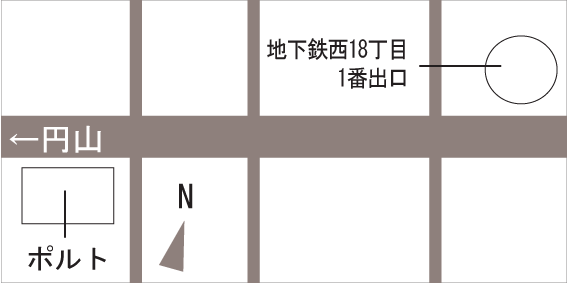 【会場】ふりがなお名前所属・役職連絡先〒　　　　　　-連絡先TEL　　　　　　　　　　　　　　　　　FAX連絡先e-mail備考